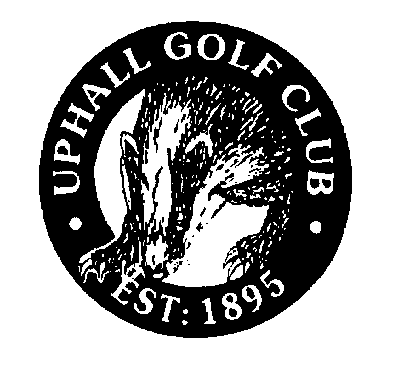 MINUTES OF COMMITTEE MEETINGLocation of meeting: ZOOM Video callMinutes Prepared by: Steve GradyDate: Tuesday 17th January 2023Reference Number: 01/23PresentYes/NoBill Mackintosh (Treasurer) YesSteve Grady (Secretary)YesGraeme Stevenson (Match Secretary)YesGordon LawYesDerek Watson (House Convenor)YesScott McKinnonYesDorothy Watson (Ladies Captain)YesDavid Meldrum YesDistribution -     All Council Members, Golf Course and Membership / Sponsorship Manager, Administrator, and Website.  Action1.0Apologies for absence1.1NoneNoting2.0Previous Minutes2.1Proposed by: Bill MackintoshSeconded by: Scott McKinnonNoting3.0Matters Arising and Action List 7.1David Meldrum will make contact with Robert Kelly to establish what tasks can be progressed by the “volunteer group”DM15.2We have had a discussion with the Caterer around his proposition for the new Clubhouse and he is to produce a more fulsome business plan this was expected to be received by 31/12/2022 for consideration by the committee, however, this has been delayed and the proposed document has yet to be received.SG16.1A discussion took place around the pay and contract arrangements for the Starters – the Secretary and Treasurer will arrange a meeting with the Starters in order to progress matters.SG/BM16.2A discussion took place regarding the Committee structure and the lack of any volunteers willing to serve on Committee. It was agreed that this would be mentioned at the AGM by David Meldrum in the hope that it will evoke discussion going forward.DM16.4A further meeting to take place with our existing Brewers and also others to establish what new systems are to be employed and how that would fit with our product preferences.BM/GL4.0Health & Safety (ongoing Developments Post Fire)A discussion took place regarding certain areas that are relevant to the ongoing status of the club post the devastating fire in the clubhouse: -The Club Blog has commenced and will be updated when there is relevant content to communicate.The Project Working Group (PWG) continues to meet regularly.Moving forward with the revised Planning permission – a decision is expected within 6 weeks of submission of the new drawings.We have received a basic business plan from the Caterer – a more fulsome business plan was to be completed by 31st December and is to be presented to the committee, this has not been received as yet.Meetings to take place soon with our Architects re the internal layout of the new building.The change to the project build structure should enable costs to reduce from £3k per square metre to £2k per square metre.Our Architects are to make a presentation and conduct a Q&A session after the completion of the AGM on 7th February 2023.The PWG comprises: -Gordon Law – ChairpersonPeter MacMillan – Vice ChairpersonJim Saunders – Project ManagerDerek Watson – Construction ManagerStephen Jamieson – Tendering & ProcurementJosh Renwick – Tendering & Quantity SurveyingJohn Black – Quantity SurveyingNoting5.0Treasurer’s Report5.1Noting5.2Financial Performance – Other                                                                                                                                      YTDGreen Fees                                                                          £1,416.98Noting5.3Treasurers ReportCreditor figure appears high this month, however we have the invoice from Scottish Golf to be settled along with a large Water Bill that is being disputed with Castle Water.BM6.0Match Secretary’s Report6.1Fixture list 2023The fixture list has now been finalised. I have started to add dates/fixtures to BRS and all Open competitions have been set up with booking for these now live. Facebook and Twitter posts have also been completed advertising these and I have informed Golf Empire and ‘The Wee Yellow Book’ so they are listed on their website too.There is no expected impact of any clubhouse building works on the fixture list although there is scope to make some alterations nearer the end of the playing season in the unlikely event that is required.WHS / Scottish GolfThe existing Scottish Golf system and app have been disabled, with the new app to be launched on Monday, 23rd January. As part of the changeover, the handicaps of 174 of our members have changed. The vast majority are very small changes although some are material. I will send out an email to members regarding this with guidance from Scottish Golf regarding any changes.Linlithgowshire Golf AssociationAll County competitions are now available to book online.As previously advised, the age for Seniors events has been raised from 50 to 55.No committee members have came forward regarding volunteering to take up the role of Secretary or Vice President so an email will be sent out to members regarding this, along with the other points above.Voucher payments – 2022 seasonRather than writing out vouchers for competition winners/places, bank transfers were made instead. All payments have now been processed.GS7.0Greens Convenor’s Report7.1Nothing to report as yet other than our new Course Manager (Head Greenkeeper), Robert Kelly, started with us this week. David Meldrum will make contact with Robert to establish what tasks can be progressed by the “volunteer group”DM8.0House Convenor’s ReportHouse Convenor’s ReportHouse Convenor’s ReportHouse Convenor’s Report8.1n/a at this timen/a at this timen/a at this timen/a at this timeNoting9.0Junior Convenor’s ReportJunior Convenor’s ReportJunior Convenor’s ReportJunior Convenor’s Report9.1No report submittedNo report submittedNo report submittedNo report submittedNoting 10.0Senior Convenor’s ReportSenior Convenor’s ReportSenior Convenor’s ReportSenior Convenor’s Report10.1No report submittedNo report submittedNo report submittedNo report submittedNoting11.0Ladies Convenor’s ReportLadies Convenor’s ReportLadies Convenor’s ReportLadies Convenor’s Report11.1The Ladies AGM is to be held on Sunday and it is expected that 14 of the 21 members will be in attendance. A recent social event in Edinburgh went very well with 17 of the lady members in attendance.The Ladies AGM is to be held on Sunday and it is expected that 14 of the 21 members will be in attendance. A recent social event in Edinburgh went very well with 17 of the lady members in attendance.The Ladies AGM is to be held on Sunday and it is expected that 14 of the 21 members will be in attendance. A recent social event in Edinburgh went very well with 17 of the lady members in attendance.The Ladies AGM is to be held on Sunday and it is expected that 14 of the 21 members will be in attendance. A recent social event in Edinburgh went very well with 17 of the lady members in attendance.Noting12.0Membership Report (Golf Course and Membership / Sponsorship Manager)Membership Report (Golf Course and Membership / Sponsorship Manager)Membership Report (Golf Course and Membership / Sponsorship Manager)Membership Report (Golf Course and Membership / Sponsorship Manager)12.1A summary of recent activity confirmed that we have had 4 PAYG and 1 Senior member resignations.We have taken on 1 Junior new member.A summary of recent activity confirmed that we have had 4 PAYG and 1 Senior member resignations.We have taken on 1 Junior new member.A summary of recent activity confirmed that we have had 4 PAYG and 1 Senior member resignations.We have taken on 1 Junior new member.A summary of recent activity confirmed that we have had 4 PAYG and 1 Senior member resignations.We have taken on 1 Junior new member.Noting13.0Social, Bar & Kitchen Report Social, Bar & Kitchen Report Social, Bar & Kitchen Report Social, Bar & Kitchen Report 13.1n/a at this timen/a at this timen/a at this timen/a at this timeNoting14.0Sponsorship Convenor’s ReportSponsorship Convenor’s ReportSponsorship Convenor’s ReportSponsorship Convenor’s Report14.1n/a at this timen/a at this timen/a at this timen/a at this timeNoting15.0Secretary’s ReportSecretary’s ReportSecretary’s ReportSecretary’s Report15.2No report submittedNo report submittedNo report submittedNo report submitted    Noting16.0AOCBAOCBAOCBAOCB16.1A discussion took place around the pay and contract arrangements for the Starters – the Secretary and Treasurer will arrange a meeting with the Starters in order to progress matters.A discussion took place around the pay and contract arrangements for the Starters – the Secretary and Treasurer will arrange a meeting with the Starters in order to progress matters.A discussion took place around the pay and contract arrangements for the Starters – the Secretary and Treasurer will arrange a meeting with the Starters in order to progress matters.A discussion took place around the pay and contract arrangements for the Starters – the Secretary and Treasurer will arrange a meeting with the Starters in order to progress matters.SG/BM16.2A discussion took place regarding the Committee structure and the lack of any volunteers willing to serve on Committee. It was agreed that this would be mentioned at the AGM by David Meldrum in the hope that it will evoke discussion going forward.A discussion took place regarding the Committee structure and the lack of any volunteers willing to serve on Committee. It was agreed that this would be mentioned at the AGM by David Meldrum in the hope that it will evoke discussion going forward.A discussion took place regarding the Committee structure and the lack of any volunteers willing to serve on Committee. It was agreed that this would be mentioned at the AGM by David Meldrum in the hope that it will evoke discussion going forward.A discussion took place regarding the Committee structure and the lack of any volunteers willing to serve on Committee. It was agreed that this would be mentioned at the AGM by David Meldrum in the hope that it will evoke discussion going forward.DM16.3A suggestion was tabled from Richard Sneddon that we increase the members guest rate from £7 to £10, after a discussion on this it was agreed to leave this rate unchanged at £7 for the winter season.A suggestion was tabled from Richard Sneddon that we increase the members guest rate from £7 to £10, after a discussion on this it was agreed to leave this rate unchanged at £7 for the winter season.A suggestion was tabled from Richard Sneddon that we increase the members guest rate from £7 to £10, after a discussion on this it was agreed to leave this rate unchanged at £7 for the winter season.A suggestion was tabled from Richard Sneddon that we increase the members guest rate from £7 to £10, after a discussion on this it was agreed to leave this rate unchanged at £7 for the winter season.Noting17.0Date of Next meetingDate of Next meetingDate of Next meetingDate of Next meeting17.1The next meeting will be the AGM on 7th February 2023 followed by the next Committee Meeting on 21st February 2023 @ 6pm (by ZOOM)The next meeting will be the AGM on 7th February 2023 followed by the next Committee Meeting on 21st February 2023 @ 6pm (by ZOOM)The next meeting will be the AGM on 7th February 2023 followed by the next Committee Meeting on 21st February 2023 @ 6pm (by ZOOM)The next meeting will be the AGM on 7th February 2023 followed by the next Committee Meeting on 21st February 2023 @ 6pm (by ZOOM)NotingCouncil Meeting AttendanceCouncil Meeting AttendanceCouncil Meeting AttendanceActualPossible%%%Bill MackintoshBill MackintoshBill Mackintosh0101100%100%100%Steve GradySteve GradySteve Grady0101100%100%100%Graeme StevensonGraeme StevensonGraeme Stevenson0101100%100%100%Derek WatsonDerek WatsonDerek Watson0101100%100%100%Gordon LawGordon LawGordon Law0101100%100%100%Scott McKinnonScott McKinnonScott McKinnon0101100%100%100%Dorothy WatsonDorothy WatsonDorothy Watson0101100%100%100%David MeldrumDavid MeldrumDavid Meldrum0101100%100%100%